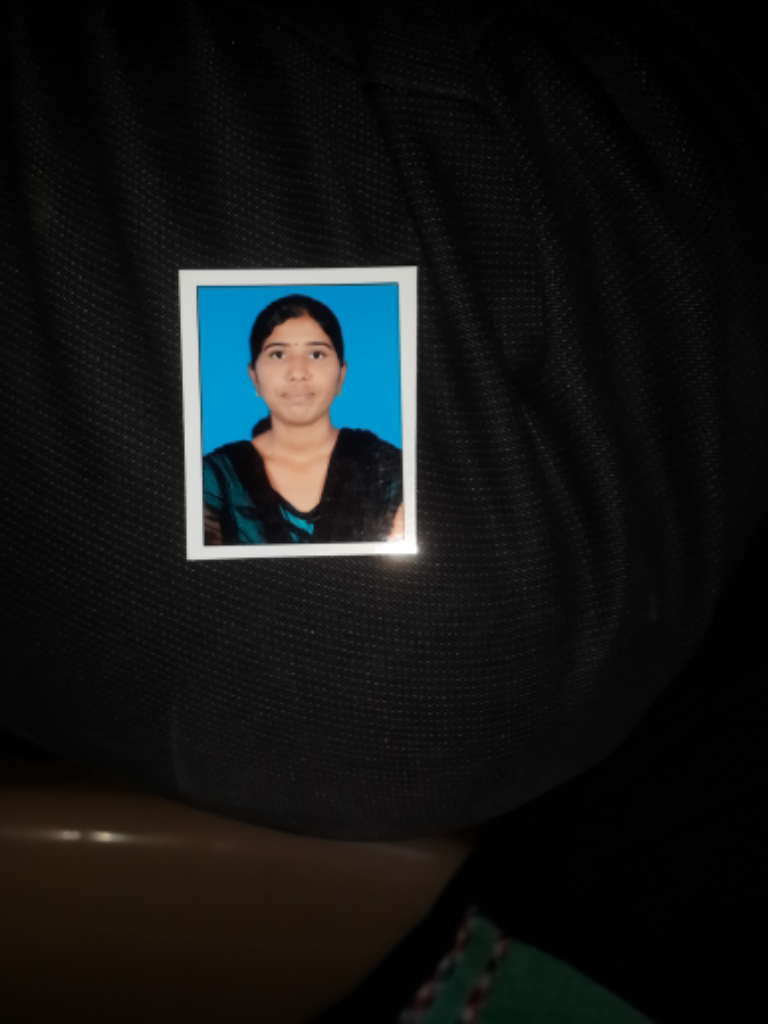 CONGRATULATIONS TOPPERSession 2015-16 Miss. Geeta GavhaneB.com. FinalPercentage Obtained: 64.83%